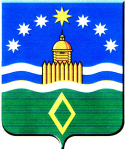 Контрольно-счетная палатаАрамильского городского округа624000, Свердловская область, город Арамиль, ул. 1 Мая, 12.телефон (8-343) 385-арамильскогог    32-71, ksp.аramil@mail.ruЗАКЛЮЧЕНИЕ № 1на проект постановления Администрации Арамильского городского округа «О внесении изменений в постановление Администрации Арамильского городского округа от 29.08.2019 № 519 «Об утверждении муниципальной программы «Повышение инвестиционной привлекательности Арамильского городского округа и создание условий для обеспечения жителей качественными и безопасными услугами потребительского рынка до 2024 года»10 января 2023 года			              	                                 г. Арамиль Экспертиза представленного проекта программы осуществлена Контрольно-счетной палатой Арамильского городского округа (далее – КСП) в соответствии с требованиями статей 157, 2681 Бюджетного кодекса РФ, пункта 1 статьи 171 Федерального закона от 6 октября 2003 года № 131-ФЗ «Об общих принципах организации местного самоуправления в Российской Федерации», статьи 9 Федерального закона от 7 февраля 2011 года № 6-ФЗ «Об общих принципах организации деятельности контрольно-счетных органов субъектов Российской Федерации и муниципальных образований»,  статьи 34.1 Устава Арамильского городского округа, статьи 8 Положения о Контрольно-счетной палате Арамильского городского округа, утвержденного Решением Думы Арамильского городского округа от 13 октября 2022 года  № 22/8,  пункта 14 Порядка формирования и реализации Муниципальных программ Арамильского городского округа, утвержденного постановлением Администрации Арамильского городского округа от 26 сентября 2013 года № 387 (в редакции от 06 сентября 2022 года № 416),   Стандарта муниципального финансового контроля «Экспертиза проектов муниципальных программ» утвержденный приказом председателя КСП от 09.07.2015 года № 13.  Предмет экспертизы: проект изменений в муниципальную программу городского округа (далее – проект Программы).Цель экспертизы оценка финансово-экономической обоснованности, выявление или подтверждение отсутствия нарушений и недостатков Проекта, установления экономических последствий принятия проекта Программы.Объекты экспертизы: Администрация Арамильского городского округа.Сроки проведения экспертизы: 10 января 2023 года.В Контрольно-счетную палату 30 декабря 2022 года для проведения экспертизы проекта программы поступил проект постановления с приложениями.В результате экспертизы установлено:   Объем бюджетных ассигнований на реализацию проекта Программы   предусматривается по одному источнику - средства местного бюджета в размере 2 702,8 тыс. руб. в том числе:2020 год – 575,9 тыс. руб.;2021 год – 607,9 тыс. руб.;2022 год – 708,9 тыс. руб.;2023 год – 710,0 тыс. руб.;2024 год – 100,0 тыс. рублей. Сведения о сравнительном анализе изменений объемов финансирования муниципальной программы в действующей редакции и в предлагаемом проекте представлены в таблице. тыс.руб.	*- выявлено незначительное расхождение на 0,1 тыс. руб. за счет округлений.Разработчиком проекта постановления предусматривается следующее изменения:по подпрограмме 1 «Развитие малого и среднего предпринимательства и создание благоприятных условий для осуществления инвестиционной деятельности» мероприятие 1 «Создание и обеспечение деятельности организации инфраструктуры поддержки субъектов малого и среднего предпринимательства» увеличение финансирования за счет средств местного бюджета за 2022 год на 50,0 тыс. руб., за 2023 год на 600,0 тыс. рублей;    2)	по подпрограмме 2 «Развитие туризма и гостеприимства» добавление Мероприятия 4. «Изготовление и установка знаков туристской навигации к объектам, предназначенным для организации досуга».   Для реализации данного мероприятия финансирование не предусмотрено на весь период реализации;3)	по подпрограмме 3 «Развитие потребительского рынка» мероприятие 3 «Организация и проведение сельскохозяйственных ярмарок выходного дня на территории Арамильского городского округа в соответствии с утвержденным планом» увеличение финансирования за счет средств местного бюджета за 2023 год на 3,0 тыс. рублей;4)	по подпрограмме 4 «Защита прав потребителей» мероприятие 3 «Проведение конкурсов и мероприятий, посвященных Всемирному Дню защиты прав потребителей» увеличение финансирования за счет средств местного бюджета за 2023 год на 7,0 тыс. рублей;5) в Приложении № 1 к постановлению (Паспорт муниципальной программы) в перечень основных целевых показателей муниципальной программы добавлен показатель 10 «Количество установленных знаков туристской навигации на территории Арамильского городского округа (в том числе на иностранных языках)» 6)  в Приложении № 2 к проекту постановления (Приложение № 1 к муниципальной программе) «Цели, задачи и целевые показатели реализации муниципальной программы» произведено добавление в подпрограмму 2 «Развитие туризма и гостеприимства» показатель по строке 2.1.1.3 «Количество установленных знаков туристской навигации на территории Арамилького городского округа»:- значение показателя на 2023 год – 28 единиц.По трем показателям: 1) «Количество объектов муниципального имущества, предоставляемых в аренду или на иных правах самозанятым гражданам»;2) «Количество объектов муниципального имущества, предоставляемых в аренду или на иных правах субъектам МСП»;3) «Количество объектов, включенных в перечни муниципального имущества, предназначенного для предоставления в аренду субъектам МСП»:определен источник значения показателя (графа 9) – Соглашение по реализации национального проекта «Малое и среднее предпринимательство и поддержка индивидуальной предпринимательской инициативы», заключенное с Министерством инвестиций и развития Свердловской области в части исполнения показателей по муниципальным компонентам.Данное Соглашение не представлено, в констатирующей части проекта постановления отсутствует наименование данного Соглашения (как основание внесения изменений в проект Программы), в Приложении № 2 к проекту постановления Приложения № 1 и к муниципальной программе (графа 9) отсутствуют реквизиты данного документа. В констатирующей части проекта постановления не верно указано наименование Решения Думы Арамильского городского округа от 08.12.2022 № 25/1.Провести финансово-экономическую экспертизу проекта программы не представляется возможным в связи с отсутствием документов и (или) расчетов, подтверждающих и обосновывающих изменение финансирования мероприятий программы.Средства, предусматриваемые проектом Программы на 2022 год  соответствуют показателям бюджета АГО,  утвержденного Решением Думы Арамильского городского округа от 28.12.2022 № 26/1 «О внесении изменений в Решение Думы Арамильского городского округа от 09.12.2021 № 06/2                         «О бюджете Арамильского городского округа на 2022 год и плановый период 2022 и 2024 годов». Средства, предусматриваемые проектом Программы на 2023 год и  плановый период 2024 и 2025 годов соответствуют показателям бюджета АГО,  утвержденного Решением Думы Арамильского городского округа от 08.12.2022 № 25/1 «О бюджете Арамильского городского округа на 2023 год и плановый период 2024-2025 годов».Представленный проект Программы требует доработки, с учетом замечания.Инспектор Контрольно-счетной палатыАрамильского городского округа                                                   С.В. НикитинаСрок реализацииСрок реализации20202021202220232024ВсегоПрограмма в действующей редакцииВсего, в т.ч. средства:575,9607,9658,9100,0100,02 042,8*Программа в действующей редакцииМБ575,9607,9658,9100,0100,02 042,8*ПроектВсего, в т.ч. средства:575,9607,9708,9710,0100,02 702,8*ПроектМБ575,9607,9708,9710,0100,02 702,8*Изменения (отклонение показателей)Всего, в т.ч. средства:0,00,0+ 50,0+ 610,00,0+ 660,0Изменения (отклонение показателей)МБ0,00,0+ 50,0+ 610,00,0+ 660,0